Township of Maplewood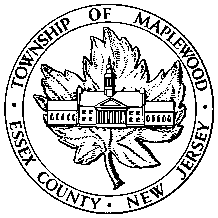 , Telephone (973) 762-8120, Ext. 3600Application for an Accessory Dwelling Unit (ADU)Zoning ReviewProperty Owner’s Name_______________________________________________________Property Address_____________________________________________________________What Zone is the property located in? ____________________________________________Property Block No: __________________ Property Lot No. __________________________Best Contact Phone No.________________________ Second Phone____________________Email address________________________________________________________________Is your property a detached, single-family residence? ________________________________Will you reside in either the primary dwelling unit or the ADU? _______________________Will the ADU be a residence for no more than three people? _________________________Have you attached your property survey?  _________________________________________Have you attached your architectural plan? ________________________________________Have you attached your floor plan? ______________________________________________Property Owner’s Attestation: I/we have received of ADU Ordinances, Chapter 271-88 through 271-98.  If approved, I/we will maintain the ADU in conformance with all existing Township Ordinances, zoning Ordinances, and the New Jersey Uniform Construction Code. All information submitted to the Zoning/Construction Official is true.  Signed: ______________________________	_________________________________Dated:  ______________________________**************************************************************For Office Use Only:  $50 application fee paid _____________   Date: ___________Check No.: _________________		Cash:  _____________________For Zoning Officer/Construction Official:Property Zone: _____________________________________________________________Date Property Survey Submitted _______________________________________________Date Floor Plan submitted:  ___________________________________________________Date Architectural Plan Submitted: _____________________________________________Inspection date of sanitary disposal system: ______________________________________Is the proposed ADU less than 40% of the living area of the principle dwelling unit? ______Is the proposed ADU between 300 and 800 square feet? ____________________________Is the proposed ADU within a cellar? ___________________________________________Will the ADU be accessible under the NJ Barrier-Free sub Code? (NOT required) ________Will the ADU have a balcony or deck? ___________________________________________Application is Approved for Construction:By:  Len Mendola, Construction Official			Dated:  _______________________					_________________________Application not approved for the following reasons:   1.___________________________			2.___________________________3.  __________________________		By:  Len Mendola, Construction Official			Dated:  _______________________					_________________________